演練時間流程及注意事項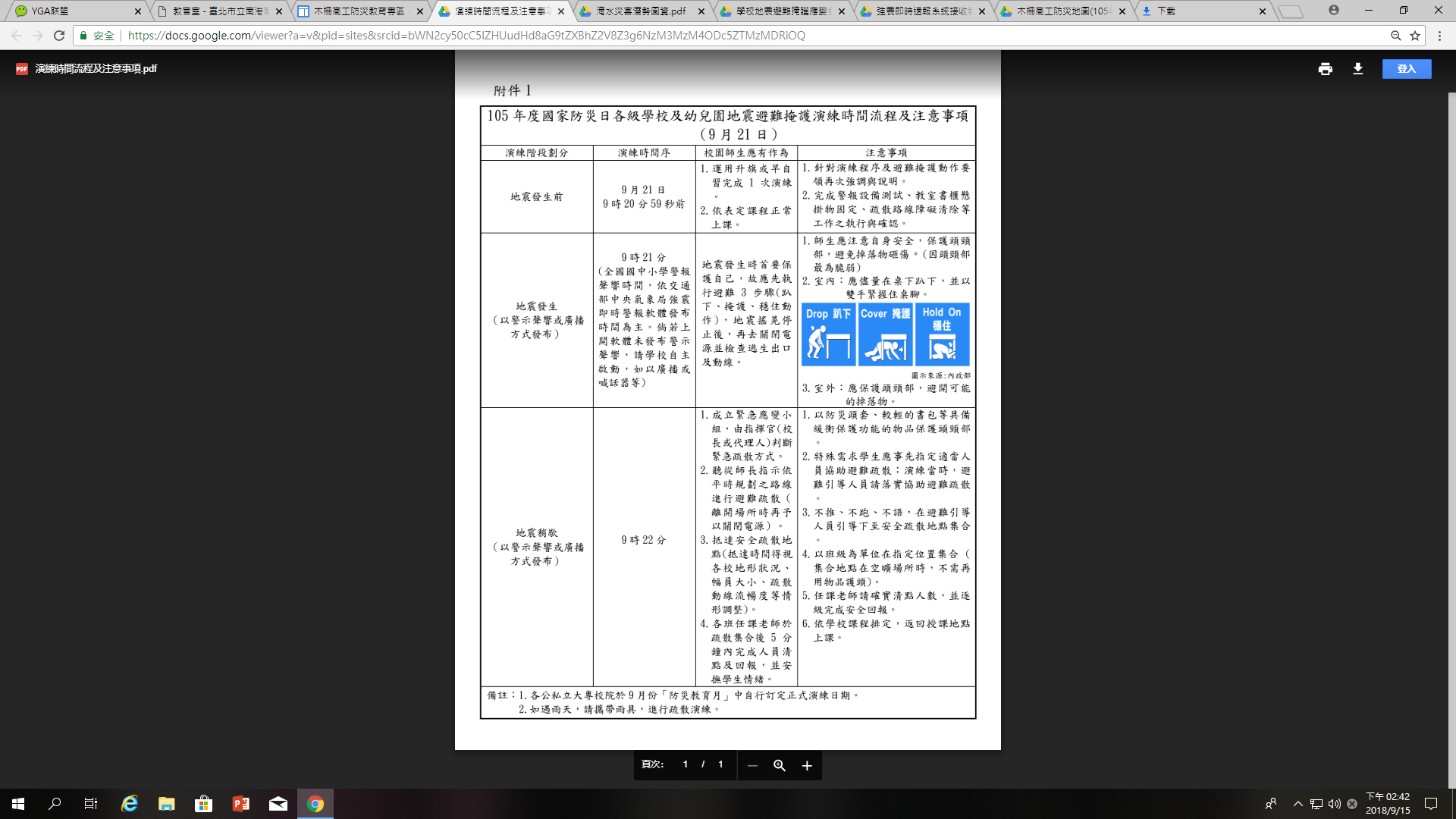 